ДНЕВНИК ПРАКТИЧЕСКОЙ ПОДГОТОВКИ ОРДИНАТОРАФ.И.О. ______________________________________________________________________Специальность:31.08.7п Стоматология ортопедическаяГод обучения: 1 год / 2 год База практики: _______________________________________________________________(название медицинской организации)Руководитель практики НИИ МПС: _________________________________________(Ф.И.О., должность, звание) Начало ординатуры 							Окончание ординатуры«01» сентября 20       г.						«31» августа 20           г.Красноярск Дневник предназначен для контроля практической деятельности ординатора на клинических базах и составлен согласно учебному плану и в соответствии с федеральными государственными образовательными стандартами.Правила ведения дневникаДневник ординатора является документом, определяющим объём выполненной практической работы и заполняется на основании фактически выполненной работы.Дневник заполняется согласно индивидуальному графику практической подготовки ординатора. Дневник подписывается руководителем (заведующим) на базе прохождения практики и заверяется печатью организации.В дневнике обязательно фиксируются: выполненные манипуляции, изученная литература, посещенные конференции, дежурства, санитарно-просветительская работа и др.Итоговым результатом освоения цикла практической подготовки является заполненная история болезни (тематический больной). История болезни сдается для оценивания руководителю практической подготовки НИИ МПС. Выставляется оценка и подпись руководителя практики по институту. После каждого цикла практической подготовки ординатор обязан получить характеристику, подписанную руководителем (заведующим) на базе прохождения практики и заверенную печатью организации.Дневник является обязательным документом для представления комиссии при сдаче ГИА.РАБОТА НА БАЗЕ ПРАКТИЧЕСКОЙ ПОДГОТОВКИНазвание цикла______________________________________________________________ (согласно графику практической подготовки)База практики: ______________________________________________________________(название медицинской организации)Отделение:__________________________________________________________________Сроки прохождения__________________________________________________________(согласно графику практической подготовки)Руководитель/заведующий отделением _______________________________________							(Ф.И.О.)Перечень курируемых пациентовВ таблицу вносим всех пациентов с которыми вы работали, Фамилию Имя Отчество указываем аббревиатурой ( Петрова Ангелина Юрьевна – П.А.Ю.). Оказание первичной специализированной медико-санитарной помощи пациентам при стоматологических заболеваниях по профилю "стоматология ортопедическая"Врач в своей работе руководствуется:Клиническими рекомендациями (протоколы лечения) по вопросам оказания медицинской помощи по профилю «стоматология ортопедическая».Стандартами медицинской помощи по профилю «стоматология ортопедическая».Порядками оказания медицинской помощи детям по профилю «стоматология ортопедическая».Порядками оказания медицинской помощи взрослому населению по профилю «стоматология ортопедическая».Перечень практических умений и навыков по специальности (уровень выполнения):I	–	теоретически ориентируется по данному вопросу.II	–	может использовать приобретенные навыки под руководством специалиста.III	–	может самостоятельно применять приобретенные навыки.С врачами обсуждены манипуляции:Конференции, научные общества, симпозиумы, клинические разборы, семинары, посещенные в течение циклаЗаведующий отделением Ф.И.О.____________ /________________ (подпись)Печать организации НАУЧНО-ИССЛЕДОВАТЕЛЬСКИЙ ИНСТИТУТ МЕДИЦИНСКИХ ПРОБЛЕМ СЕВЕРАФедерального государственного бюджетного научного учреждения«Федеральный исследовательский центр «Красноярский научный центр Сибирского отделения Российской академии наук»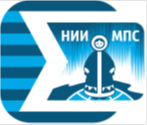 № п/пФ И О пациента, возрастили № истории болезниДиагноз12345678910111213n№Трудовые действия и умения Трудовые действия и умения Кол-воКол-воКол-во№Трудовые действия и умения Трудовые действия и умения IIIIIIПроведение диагностики у пациентов в целях выявления заболеваний по профилю "стоматология ортопедическая", установление диагнозаПроведение диагностики у пациентов в целях выявления заболеваний по профилю "стоматология ортопедическая", установление диагнозаПроведение диагностики у пациентов в целях выявления заболеваний по профилю "стоматология ортопедическая", установление диагнозаПроведение диагностики у пациентов в целях выявления заболеваний по профилю "стоматология ортопедическая", установление диагнозаПроведение диагностики у пациентов в целях выявления заболеваний по профилю "стоматология ортопедическая", установление диагнозаПроведение диагностики у пациентов в целях выявления заболеваний по профилю "стоматология ортопедическая", установление диагнозаОсуществлял (а) сбор жалоб, анамнеза болезни и жизни у пациентов с заболеваниями по профилю "стоматология ортопедическая" (их законных представителей).Осуществлял (а) сбор жалоб, анамнеза болезни и жизни у пациентов с заболеваниями по профилю "стоматология ортопедическая" (их законных представителей).Интерпретировал (а) и анализировал (а) информацию, полученную от пациентов с заболеваниями по профилю "стоматология ортопедическая" (их законных представителей).Интерпретировал (а) и анализировал (а) информацию, полученную от пациентов с заболеваниями по профилю "стоматология ортопедическая" (их законных представителей).Оценивал (а) анатомо-функциональное состояние ЧЛО у пациентов с заболеваниями по профилю "стоматология ортопедическая".Оценивал (а) анатомо-функциональное состояние ЧЛО у пациентов с заболеваниями по профилю "стоматология ортопедическая".Применял (а) методы осмотра и обследования пациентов с заболеваниями по профилю "стоматология ортопедическая"Применял (а) методы осмотра и обследования пациентов с заболеваниями по профилю "стоматология ортопедическая"Осуществлял (а) первичный осмотр пациентов.Осуществлял (а) первичный осмотр пациентов.Осуществлял (а) повторный осмотр пациентов с заболеваниями по профилю "стоматология ортопедическая"Осуществлял (а) повторный осмотр пациентов с заболеваниями по профилю "стоматология ортопедическая"Назначал (а) и обосновывал (а) необходимость и объем лабораторных и инструментальных исследований у пациентов (включая рентгенологические методы).Назначал (а) и обосновывал (а) необходимость и объем лабораторных и инструментальных исследований у пациентов (включая рентгенологические методы).Интерпретировал (а) внутриротовую рентгенографию (радиовизиографию), проведенную с помощью аппарата с цифровым приемником изображения (радиовизиографа).Интерпретировал (а) внутриротовую рентгенографию (радиовизиографию), проведенную с помощью аппарата с цифровым приемником изображения (радиовизиографа).Интерпретировал (а) и анализировал (а) результаты клинических и лабораторных исследований у пациентов с заболеваниями, требующими ортопедического стоматологического лечения.Интерпретировал (а) и анализировал (а) результаты клинических и лабораторных исследований у пациентов с заболеваниями, требующими ортопедического стоматологического лечения.Интерпретировал (а) и анализировал (а) результаты инструментальных исследований у пациентов с заболеваниями, требующими ортопедического стоматологического лечения, в том числе данные лучевых методов обследования.Интерпретировал (а) и анализировал (а) результаты инструментальных исследований у пациентов с заболеваниями, требующими ортопедического стоматологического лечения, в том числе данные лучевых методов обследования.Направлял (а) и обосновывал (а) необходимость направления пациентов с заболеваниями по профилю "стоматология ортопедическая", на консультацию к врачам-специалистам.Направлял (а) и обосновывал (а) необходимость направления пациентов с заболеваниями по профилю "стоматология ортопедическая", на консультацию к врачам-специалистам.Интерпретировал (а) и анализировал (а) результаты осмотра врачами-специалистами пациентов с заболеваниями по профилю "стоматология ортопедическая".Интерпретировал (а) и анализировал (а) результаты осмотра врачами-специалистами пациентов с заболеваниями по профилю "стоматология ортопедическая".Применял (а) алгоритм постановки предварительного диагноза.Применял (а) алгоритм постановки предварительного диагноза.Устанавливал (а) окончательный диагноз с учетом МКБУстанавливал (а) окончательный диагноз с учетом МКБДиагностировал (а):Диагностировал (а):кариес, болезни пульпы и периодонта;кариес, болезни пульпы и периодонта;заболевания слизистой оболочки полости рта;заболевания слизистой оболочки полости рта;дефекты зубов и зубных рядов;дефекты зубов и зубных рядов;патологию пародонта: оценивать степень подвижности зубов, глубину пародонтальных карманов, степень резорбции костной ткани, окклюзионные контакты зубов;патологию пародонта: оценивать степень подвижности зубов, глубину пародонтальных карманов, степень резорбции костной ткани, окклюзионные контакты зубов;некариозные поражения твердых тканей зубов;некариозные поражения твердых тканей зубов;зубочелюстные деформации и аномалии зубов и челюстей;зубочелюстные деформации и аномалии зубов и челюстей;полное и частичное отсутствие зубов;полное и частичное отсутствие зубов;функциональные нарушения зубочелюстно-лицевой (краниомандибулярной) системы;функциональные нарушения зубочелюстно-лицевой (краниомандибулярной) системы;Выявлял (а) факторы риска онкологических заболеваний полости рта.Выявлял (а) факторы риска онкологических заболеваний полости рта.Применял (а)  при обследовании пациентов с заболеваниями по профилю "стоматология ортопедическая", медицинские изделия.Применял (а)  при обследовании пациентов с заболеваниями по профилю "стоматология ортопедическая", медицинские изделия.Выявлял (а) симптомы осложнений, побочных действий, возникших в результате диагностических процедур у пациентов с заболеваниями по профилю "стоматология ортопедическая"; факторы риска развития фонового соматического заболевания.Выявлял (а) симптомы осложнений, побочных действий, возникших в результате диагностических процедур у пациентов с заболеваниями по профилю "стоматология ортопедическая"; факторы риска развития фонового соматического заболевания.Выявлял (а) клинические признаки внезапных острых заболеваний, состояний, обострений хронических заболеваний без явных признаков угрозы жизни по профилю "стоматология ортопедическая".Выявлял (а) клинические признаки внезапных острых заболеваний, состояний, обострений хронических заболеваний без явных признаков угрозы жизни по профилю "стоматология ортопедическая".Обеспечивал (а) безопасность диагностических манипуляций.Обеспечивал (а) безопасность диагностических манипуляций.Применял (а) средства индивидуальной защиты.Применял (а) средства индивидуальной защиты.Назначение и проведение лечения взрослым пациентам с заболеваниями по профилю "стоматология ортопедическая", контроль его эффективности и безопасностиНазначение и проведение лечения взрослым пациентам с заболеваниями по профилю "стоматология ортопедическая", контроль его эффективности и безопасностиНазначение и проведение лечения взрослым пациентам с заболеваниями по профилю "стоматология ортопедическая", контроль его эффективности и безопасностиНазначение и проведение лечения взрослым пациентам с заболеваниями по профилю "стоматология ортопедическая", контроль его эффективности и безопасностиНазначение и проведение лечения взрослым пациентам с заболеваниями по профилю "стоматология ортопедическая", контроль его эффективности и безопасностиНазначение и проведение лечения взрослым пациентам с заболеваниями по профилю "стоматология ортопедическая", контроль его эффективности и безопасностиСоставлял (а) комплексный план лечения пациентов со стоматологическими заболеваниями и (или) функциональными нарушениями зубочелюстно-лицевой системы по профилю "стоматология ортопедическая", в соответствии с действующим порядком оказания медицинской помощи, клиническими рекомендациями, с учетом стандартов медицинской помощи.Составлял (а) комплексный план лечения пациентов со стоматологическими заболеваниями и (или) функциональными нарушениями зубочелюстно-лицевой системы по профилю "стоматология ортопедическая", в соответствии с действующим порядком оказания медицинской помощи, клиническими рекомендациями, с учетом стандартов медицинской помощи.Оказывал (а) медицинскую помощь в экстренной и неотложной форме при возникновении воспалительных заболеваний полости рта, в том числе слизистой оболочки рта, языка, слюнных желез различной этиологии и локализации взрослым пациентам с заболеваниями по профилю "стоматология ортопедическая".Оказывал (а) медицинскую помощь в экстренной и неотложной форме при возникновении воспалительных заболеваний полости рта, в том числе слизистой оболочки рта, языка, слюнных желез различной этиологии и локализации взрослым пациентам с заболеваниями по профилю "стоматология ортопедическая".Обосновывал (а) план и оптимальную тактику ведения пациентов, медицинские показания и медицинские противопоказания к ортопедическим стоматологическим методам лечения.Обосновывал (а) план и оптимальную тактику ведения пациентов, медицинские показания и медицинские противопоказания к ортопедическим стоматологическим методам лечения.Осуществлял (а) выбор, назначение, оценку безопасности применения конструкции зубных протезов и других лечебно-диагностических средств взрослым пациентам с заболеваниями по профилю "стоматология ортопедическая".Осуществлял (а) выбор, назначение, оценку безопасности применения конструкции зубных протезов и других лечебно-диагностических средств взрослым пациентам с заболеваниями по профилю "стоматология ортопедическая".Осуществлял (а) подбор и назначение лекарственных препаратов, медицинских изделий (в том числе стоматологических материалов, инструментов) для диагностики и лечения стоматологических заболеваний и профилактики их осложнений.Осуществлял (а) подбор и назначение лекарственных препаратов, медицинских изделий (в том числе стоматологических материалов, инструментов) для диагностики и лечения стоматологических заболеваний и профилактики их осложнений.Применял (а) методы комплексного лечения пациентов со стоматологическими заболеваниями с учетом общего состояния организма и наличия сопутствующей патологии.Применял (а) методы комплексного лечения пациентов со стоматологическими заболеваниями с учетом общего состояния организма и наличия сопутствующей патологии.Применял (а) методики обезболивания при стоматологических заболеваниях по профилю "стоматология ортопедическая".Применял (а) методики обезболивания при стоматологических заболеваниях по профилю "стоматология ортопедическая".Выполнял (а) медицинские вмешательства взрослым пациентам с заболеваниями по профилю "стоматология ортопедическая":Выполнял (а) медицинские вмешательства взрослым пациентам с заболеваниями по профилю "стоматология ортопедическая":при дефектах твердых тканей зубов;при дефектах твердых тканей зубов;при дефектах зубных рядов;при дефектах зубных рядов;при частичном и полном отсутствии зубов; при частичном и полном отсутствии зубов; при заболеваниях пародонта;при заболеваниях пародонта;при повышенном стирании и других некариозных поражениях твердых тканей зубов;при повышенном стирании и других некариозных поражениях твердых тканей зубов;при функциональной патологии височно-нижнечелюстного сустава и челюстно-лицевой патологии;при функциональной патологии височно-нижнечелюстного сустава и челюстно-лицевой патологии;Выполнял (а) медицинские вмешательства, в том числе, требующие ортопедических стоматологических методов лечения, в амбулаторных условиях: Выполнял (а) медицинские вмешательства, в том числе, требующие ортопедических стоматологических методов лечения, в амбулаторных условиях: ортопедические стоматологические методы лечения при кариесе и не кариозных поражениях зубов с помощью:ортопедические стоматологические методы лечения при кариесе и не кариозных поражениях зубов с помощью:*постоянных и временных коронок;*постоянных и временных коронок;*полукоронок;*полукоронок;*вкладок;*вкладок;*виниров;*виниров;*стандартных штифтовых конструкций;*стандартных штифтовых конструкций;*штифтовых культевых вкладок в зависимости от степени разрушения и локализации дефекта;*штифтовых культевых вкладок в зависимости от степени разрушения и локализации дефекта;ортопедические стоматологические методы лечения при частичном отсутствии зубов: выбирать конструкции зубных протезов в зависимости от локализации, протяженности дефекта зубного ряда, состояния зубов, в том числе и антагонистов;ортопедические стоматологические методы лечения при частичном отсутствии зубов: выбирать конструкции зубных протезов в зависимости от локализации, протяженности дефекта зубного ряда, состояния зубов, в том числе и антагонистов;клинические этапы изготовления мостовидных протезов при частичном отсутствии зубов; клинические этапы изготовления мостовидных протезов при частичном отсутствии зубов; клинические этапы изготовления съемных (пластиночных, бюгельных) зубных протезов при частичном отсутствии зубов;клинические этапы изготовления съемных (пластиночных, бюгельных) зубных протезов при частичном отсутствии зубов;клинические этапы изготовления съемного протеза при полном отсутствии зубов; клинические этапы изготовления съемного протеза при полном отсутствии зубов; планирование и клинические этапы изготовления зубных протезов с опорой на имплантаты;планирование и клинические этапы изготовления зубных протезов с опорой на имплантаты;нормализацию окклюзионных контактов зубов с помощью избирательного пришлифовывания твердых тканей;нормализацию окклюзионных контактов зубов с помощью избирательного пришлифовывания твердых тканей;временное и постоянное шинирование подвижных зубов с помощью лечебных аппаратов, зубных протезов, ортопедических конструкций;временное и постоянное шинирование подвижных зубов с помощью лечебных аппаратов, зубных протезов, ортопедических конструкций;иммедиат-протезирование;иммедиат-протезирование;клинические этапы изготовления окклюзионной шины;клинические этапы изготовления окклюзионной шины;челюстно-лицевое протезирование;челюстно-лицевое протезирование;Корректировал (а) план лечения в зависимости от особенностей течения стоматологического заболевания.Корректировал (а) план лечения в зависимости от особенностей течения стоматологического заболевания.Предотвращал (а) или устранял (а) осложнения, побочные действия, нежелательные реакции, возникшие в результате диагностических или лечебных манипуляций, применения лекарственных препаратов (в том числе стоматологических материалов), немедикаментозного (зубные, зубочелюстные и челюстно-лицевые протезы) лечения.Предотвращал (а) или устранял (а) осложнения, побочные действия, нежелательные реакции, возникшие в результате диагностических или лечебных манипуляций, применения лекарственных препаратов (в том числе стоматологических материалов), немедикаментозного (зубные, зубочелюстные и челюстно-лицевые протезы) лечения.Проводил (а) препарирование твердых тканей постоянных зубов под: вкладки, виниры, полукоронки, коронки.Проводил (а) препарирование твердых тканей постоянных зубов под: вкладки, виниры, полукоронки, коронки.Припасовывал (а) и фиксировать несъемные ортопедические конструкцииПрипасовывал (а) и фиксировать несъемные ортопедические конструкцииПолучал (а) анатомические и функциональные оттиски.Получал (а) анатомические и функциональные оттиски.Проводил (а) определение и фиксацию высоты нижнего отдела лица в положении центральной окклюзии или центрального соотношения челюстей.Проводил (а) определение и фиксацию высоты нижнего отдела лица в положении центральной окклюзии или центрального соотношения челюстей.Определял (а) цвет искусственных зубов на съемных ортопедических конструкциях.Определял (а) цвет искусственных зубов на съемных ортопедических конструкциях.Осуществлял (а) эстетическое и фонетическое моделирование протезов.Осуществлял (а) эстетическое и фонетическое моделирование протезов.Осуществлял (а) проверку конструкции зубных протезов, припасовку и наложение съемных ортопедических конструкций, проводил (а) их коррекцию.Осуществлял (а) проверку конструкции зубных протезов, припасовку и наложение съемных ортопедических конструкций, проводил (а) их коррекцию.Определял (а) необходимость направления взрослого пациента к врачам смежных специальностей.Определял (а) необходимость направления взрослого пациента к врачам смежных специальностей.Анализировал (а) эффективность применения лекарственных препаратов, медицинских изделий (в том числе стоматологических материалов, инструментов), конструкций протезов при лечении пациентов с заболеваниями по профилю "стоматология ортопедическая".Анализировал (а) эффективность применения лекарственных препаратов, медицинских изделий (в том числе стоматологических материалов, инструментов), конструкций протезов при лечении пациентов с заболеваниями по профилю "стоматология ортопедическая".Применял (а) средства индивидуальной защиты при стоматологическом леченииПрименял (а) средства индивидуальной защиты при стоматологическом леченииОценивал (а) результаты медицинских вмешательств у пациентов с заболеваниями по профилю "стоматология ортопедическая".Оценивал (а) результаты медицинских вмешательств у пациентов с заболеваниями по профилю "стоматология ортопедическая".Осуществлял (а) профилактику и лечение осложнений, побочных действий, нежелательных реакций, возникших в результате диагностических или лечебных манипуляций, применения лекарственных препаратов и (или) медицинских изделий, немедикаментозного лечения у пациентов с заболеваниями по профилю "стоматология ортопедическая.Осуществлял (а) профилактику и лечение осложнений, побочных действий, нежелательных реакций, возникших в результате диагностических или лечебных манипуляций, применения лекарственных препаратов и (или) медицинских изделий, немедикаментозного лечения у пациентов с заболеваниями по профилю "стоматология ортопедическая.Направление пациентов с заболеваниями по профилю "стоматология ортопедическая" на медицинскую реабилитацию и контроль её эффективностиНаправление пациентов с заболеваниями по профилю "стоматология ортопедическая" на медицинскую реабилитацию и контроль её эффективностиНаправление пациентов с заболеваниями по профилю "стоматология ортопедическая" на медицинскую реабилитацию и контроль её эффективностиНаправление пациентов с заболеваниями по профилю "стоматология ортопедическая" на медицинскую реабилитацию и контроль её эффективностиНаправление пациентов с заболеваниями по профилю "стоматология ортопедическая" на медицинскую реабилитацию и контроль её эффективностиНаправление пациентов с заболеваниями по профилю "стоматология ортопедическая" на медицинскую реабилитацию и контроль её эффективностиОпределял (а) медицинские показания и медицинские противопоказания для проведения мероприятий медицинской реабилитации пациентов с заболеваниями по профилю "стоматология ортопедическая".Определял (а) медицинские показания и медицинские противопоказания для проведения мероприятий медицинской реабилитации пациентов с заболеваниями по профилю "стоматология ортопедическая".Направлял (а) пациентов с заболеваниями по профилю "стоматология ортопедическая" к врачам-специалистам для назначения и проведения мероприятий медицинской реабилитацииНаправлял (а) пациентов с заболеваниями по профилю "стоматология ортопедическая" к врачам-специалистам для назначения и проведения мероприятий медицинской реабилитацииРазрабатывал (а) план реабилитационных мероприятий у пациентов с заболеваниями по профилю "стоматология ортопедическая".Разрабатывал (а) план реабилитационных мероприятий у пациентов с заболеваниями по профилю "стоматология ортопедическая".Проводил (а) реабилитационные мероприятия пациентов с заболеваниями по профилю "стоматология ортопедическая" в клинике ортопедической стоматологии.Проводил (а) реабилитационные мероприятия пациентов с заболеваниями по профилю "стоматология ортопедическая" в клинике ортопедической стоматологии.Применял (а) методы реабилитации пациентов с заболеваниями по профилю "стоматология ортопедическая" с учетом общего состояния организма и наличия сопутствующей патологии в клинике ортопедической стоматологии.Применял (а) методы реабилитации пациентов с заболеваниями по профилю "стоматология ортопедическая" с учетом общего состояния организма и наличия сопутствующей патологии в клинике ортопедической стоматологии.Оценивал (а) эффективность и безопасность мероприятий по медицинской реабилитации пациентов с заболеваниями по профилю "стоматология ортопедическая"Оценивал (а) эффективность и безопасность мероприятий по медицинской реабилитации пациентов с заболеваниями по профилю "стоматология ортопедическая"Проведение и контроль эффективности мероприятий по профилактике и формированию здорового образа жизни и санитарно-гигиеническому просвещению населения с целью профилактики заболеваний по профилю "стоматология ортопедическая"Проведение и контроль эффективности мероприятий по профилактике и формированию здорового образа жизни и санитарно-гигиеническому просвещению населения с целью профилактики заболеваний по профилю "стоматология ортопедическая"Проведение и контроль эффективности мероприятий по профилактике и формированию здорового образа жизни и санитарно-гигиеническому просвещению населения с целью профилактики заболеваний по профилю "стоматология ортопедическая"Проведение и контроль эффективности мероприятий по профилактике и формированию здорового образа жизни и санитарно-гигиеническому просвещению населения с целью профилактики заболеваний по профилю "стоматология ортопедическая"Проведение и контроль эффективности мероприятий по профилактике и формированию здорового образа жизни и санитарно-гигиеническому просвещению населения с целью профилактики заболеваний по профилю "стоматология ортопедическая"Проведение и контроль эффективности мероприятий по профилактике и формированию здорового образа жизни и санитарно-гигиеническому просвещению населения с целью профилактики заболеваний по профилю "стоматология ортопедическая"Проводил (а) профилактические медицинские осмотры врача-стоматолога ортопеда и санитарно-просветительскую работу среди пациентов.Проводил (а) профилактические медицинские осмотры врача-стоматолога ортопеда и санитарно-просветительскую работу среди пациентов.Проводил (а) диспансеризацию и диспансерное наблюдение за взрослыми пациентами с заболеваниями по профилю "стоматология ортопедическая".Проводил (а) диспансеризацию и диспансерное наблюдение за взрослыми пациентами с заболеваниями по профилю "стоматология ортопедическая".Проводил (а) противоэпидемические мероприятия в случае возникновения очага инфекции, в том числе карантинных мероприятий при выявлении особо опасных (карантинных) инфекционных заболеваний.Проводил (а) противоэпидемические мероприятия в случае возникновения очага инфекции, в том числе карантинных мероприятий при выявлении особо опасных (карантинных) инфекционных заболеваний.Осуществлял (а) профилактику стоматологических и онкологических заболеваний полости рта и ЧЛО.Осуществлял (а) профилактику стоматологических и онкологических заболеваний полости рта и ЧЛО.Назначал (а) и контролировал (а) профилактические мероприятия взрослыми пациентам с учетом факторов риска.Назначал (а) и контролировал (а) профилактические мероприятия взрослыми пациентам с учетом факторов риска.Проводил (а) профилактику заболеваний зубов, пародонта, слизистой оболочки полости рта, мышц ЧЛО, височно-челюстного сустава.Проводил (а) профилактику заболеваний зубов, пародонта, слизистой оболочки полости рта, мышц ЧЛО, височно-челюстного сустава.Подбирал (а) медицинские изделия для профилактики стоматологических заболеваний.Подбирал (а) медицинские изделия для профилактики стоматологических заболеваний.Оценка эффективности профилактической работы со взрослыми пациентами с заболеваниями и (или) функциональными нарушениями зубочелюстно-лицевой системы.Оценка эффективности профилактической работы со взрослыми пациентами с заболеваниями и (или) функциональными нарушениями зубочелюстно-лицевой системы.Проведение медицинских экспертиз в отношении пациентов с заболеваниями по профилю "стоматология ортопедическая"Проведение медицинских экспертиз в отношении пациентов с заболеваниями по профилю "стоматология ортопедическая"Проведение медицинских экспертиз в отношении пациентов с заболеваниями по профилю "стоматология ортопедическая"Проведение медицинских экспертиз в отношении пациентов с заболеваниями по профилю "стоматология ортопедическая"Проведение медицинских экспертиз в отношении пациентов с заболеваниями по профилю "стоматология ортопедическая"Проведение медицинских экспертиз в отношении пациентов с заболеваниями по профилю "стоматология ортопедическая"Определял (а) медицинские показания для направления пациентов со стоматологическими заболеваниями для прохождения медико-социальной экспертизы.Определял (а) медицинские показания для направления пациентов со стоматологическими заболеваниями для прохождения медико-социальной экспертизы.Оформлял (а) необходимую медицинскую документацию для проведения медико-социальной экспертизы в федеральных государственных учреждениях медико-социальной экспертизы.Оформлял (а) необходимую медицинскую документацию для проведения медико-социальной экспертизы в федеральных государственных учреждениях медико-социальной экспертизы.Направлял (а) пациентов со стоматологическими заболеваниями на медико-социальную экспертизу.Направлял (а) пациентов со стоматологическими заболеваниями на медико-социальную экспертизу.Определял (а) признаки временной нетрудоспособности.Определял (а) признаки временной нетрудоспособности.Формировал (а) в форме электронного документа или в отдельных случаях выдавать в форме документа на бумажном носителе листок нетрудоспособности.Формировал (а) в форме электронного документа или в отдельных случаях выдавать в форме документа на бумажном носителе листок нетрудоспособности.Проведение анализа медико-статистической информации, ведение медицинской документации.Проведение анализа медико-статистической информации, ведение медицинской документации.Проведение анализа медико-статистической информации, ведение медицинской документации.Проведение анализа медико-статистической информации, ведение медицинской документации.Проведение анализа медико-статистической информации, ведение медицинской документации.Проведение анализа медико-статистической информации, ведение медицинской документации.Составлял (а) план работы и отчет о своей работе.Заполнял (а) медицинскую документацию, в том числе в форме электронного документа, контролировать качество ее ведения.Проводил (а) анализ медико-статистических показателей заболеваемости стоматологическими заболеваниями.Осуществлял (а) контроль за выполнением должностных обязанностей медицинским персоналом, находящимся в распоряжении.Использовал (а) в профессиональной деятельности информационные системы в сфере здравоохранения и информационно-телекоммуникационную сеть "Интернет".Использовал (а) в работе персональные данные пациентов и сведения, составляющие врачебную тайну.Работал (а) в информационно-аналитических системах (Единая государственная информационная система здравоохранения).Обеспечивал (а) внутренний контроль качества и безопасности медицинской деятельности.Соблюдал (а) правила внутреннего трудового распорядка, требования пожарной безопасности, охраны труда.Оказание медицинской помощи в экстренной формеОказание медицинской помощи в экстренной формеОказание медицинской помощи в экстренной формеОказание медицинской помощи в экстренной формеОказание медицинской помощи в экстренной формеОказание медицинской помощи в экстренной формеРаспознавал (а) состояния, требующие оказания медицинской помощи в экстренной форме, в том числе клинические признаки внезапного прекращения кровообращения и (или) дыхания, требующие оказания медицинской помощи в экстренной форме Распознавал (а) состояния, требующие оказания медицинской помощи в экстренной форме, в том числе клинические признаки внезапного прекращения кровообращения и (или) дыхания, требующие оказания медицинской помощи в экстренной форме Оказывал (а) медицинскую помощь в экстренной форме пациентам при состояниях, представляющих угрозу жизни пациентов, в том числе клинической смерти (остановка жизненно важных функций организма человека (кровообращения и (или) дыхания) Оказывал (а) медицинскую помощь в экстренной форме пациентам при состояниях, представляющих угрозу жизни пациентов, в том числе клинической смерти (остановка жизненно важных функций организма человека (кровообращения и (или) дыхания) Применял (а) лекарственные препараты и медицинские изделия при оказании медицинской помощи в экстренной форме Применял (а) лекарственные препараты и медицинские изделия при оказании медицинской помощи в экстренной форме Выполнял (а) мероприятия базовой сердечно-легочной реанимации.Выполнял (а) мероприятия базовой сердечно-легочной реанимации.Дополнительно выполнял навыки ( в таблице не указаны)Дополнительно выполнял навыки ( в таблице не указаны)Дополнительно выполнял навыки ( в таблице не указаны)Дополнительно выполнял навыки ( в таблице не указаны)Дополнительно выполнял навыки ( в таблице не указаны)Дополнительно выполнял навыки ( в таблице не указаны)№п/пНаименование12nДатаТемаУчастие (присутствие, доклад, демонстрация больного и пр.)Общество стоматологовПрисутствиеУдаление постоянного зуба (исключая ретинированные, импактные, сверхкомплектные, дистопированные);Выступлениеn